Об утверждении Порядка составления, утверждения и ведения бюджетных смет для органов местного самоуправления и казенных учреждений Ибресинского муниципального округа Чувашской РеспубликиВ соответствии со статьями 158, 161, 162 и 221 Бюджетного кодекса Российской Федерации, общими требованиями к порядку составления, утверждения и ведения бюджетных смет казенных учреждений, утвержденными приказом Министерства финансов Российской Федерации от 14 февраля 2018 г. № 26н,   администрация Ибресинского муниципального округа п о с т а н о в л я е т:1. Утвердить Порядок составления, утверждения и ведения бюджетных смет для органов местного самоуправления и казенных учреждений Ибресинского муниципального округа Чувашской Республики.2. Настоящее постановление применяется при составлении, утверждении и ведении бюджетных смет для органов местного самоуправления и казенных учреждений Ибресинского муниципального округа Чувашской Республики с 2023 года и плановый период 2024 и 2025 годов.3. Признать утратившим силу постановление администрации Ибресинского района Чувашской Республики от 21.08.2020 № 411 «Об утверждении Порядка составления, утверждения и ведения бюджетных смет муниципальных казенных учреждений Ибресинского района Чувашской Республики».4. Настоящее постановление вступает в силу после его официального опубликования. Глава Ибресинскогомуниципального округаЧувашской Республики							                  И.Г. СеменовЗиновьева О.В. (2-11-61)Утвержденпостановлением администрацииИбресинского муниципального округаЧувашской Республики __.__. 2023  № __Порядок
составления, утверждения и ведения бюджетных сметдля органов местного самоуправления и казенных учрежденийИбресинского муниципального округа Чувашской РеспубликиI. Общие положения1.1. Настоящий Порядок составления, утверждения и ведения бюджетных смет для органов местного самоуправления и казенных учреждений Ибресинского муниципального округа Чувашской Республики (далее – Порядок) разработан в соответствии со статьями 158, 161, 162, 221 Бюджетного кодекса Российской Федерации, а также приказом Министерства финансов Российской Федерации от 14 февраля 2018 г. № 26н «Об общих требованиях к порядку составления, утверждения и ведения бюджетных смет казенных учреждений».1.2. Настоящий Порядок устанавливает для органов местного самоуправления и казенных учреждений Ибресинского муниципального округа Чувашской Республики (далее – учреждения) процедуру составления, утверждения и ведения бюджетных смет.II. Составление бюджетной сметы2.1. Бюджетные сметы составляются в целях установления объема и распределения направлений расходования средств бюджета Ибресинского муниципального округа Чувашской Республики на очередной финансовый год и плановый период.Показатели бюджетной сметы должны соответствовать доведенным лимитам бюджетных обязательств на принятие и исполнение бюджетных обязательств по выполнению функций учреждениями (далее – лимиты бюджетных обязательств).2.2.Учреждения составляют бюджетную смету по установленной форме в соответствии с приложением № 1 к настоящему Порядку.2.3. Показатели бюджетной сметы формируются в разрезе кодов классификации расходов бюджетов бюджетной классификации Российской Федерации с детализацией по кодам статей и подстатей классификации операций сектора государственного управления и иных дополнительных кодов в пределах доведенных лимитов бюджетных обязательств, в том числе и с использованием дополнительных граф.2.4. Бюджетная смета составляется учреждениями на основании установленных главным распорядителем средств бюджета на соответствующий финансовый год и плановый период расчетных показателей, характеризующих деятельность учреждений.2.5. Бюджетная смета составляется на основании соответствующих обоснований (расчетов) плановых сметных показателей, являющихся неотъемлемой частью бюджетной сметы.Показатели бюджетной сметы и показатели обоснований (расчетов) плановых сметных показателей должны соответствовать друг другу.2.6. Бюджетная смета составляется в рублях и копейках.III. Подписание и утверждение бюджетной сметы3.1. Бюджетную смету подписывает исполнитель, руководитель главного распорядителя средств бюджета утверждает смету до начала очередного финансового года после доведения до учреждений лимитов бюджетных обязательств в двух экземплярах.3.2. Утвержденные сметы с обоснованиями (расчетами) плановых сметных показателей, использованными при формировании сметы, остаются у главного распорядителя средств бюджета, второй экземпляр передается в финансовый отдел.IV. Ведение бюджетной сметы4.1. Ведение бюджетной сметы осуществляется путем внесение в нее изменения.4.2. Внесение изменений в бюджетную смету осуществляется по форме согласно приложению № 2 к настоящему Порядку в пределах доведенных учреждению в установленном законодательством Российской Федерации порядке лимитов бюджетных обязательств путем утверждения изменений показателей.4.3 Внесение изменений в смету осуществляется путем утверждения изменений показателей: сумм увеличения, отражающихся со знаком «плюс», и (или) уменьшения объемов сметных назначений, отражающихся со знаком «минус»:а) изменяющих объемы сметных назначений в случае изменения доведенных в установленном порядке лимитов бюджетных обязательств;б) изменяющих распределение сметных назначений по кодам классификации расходов бюджетов бюджетной классификации Российской Федерации, требующих изменения показателей бюджетной росписи главного распорядителя средств бюджета и лимитов бюджетных обязательств;в) изменяющих распределение сметных назначений, не требующих изменения показателей бюджетной росписи главного распорядителя средств бюджета и утвержденного объема лимитов бюджетных обязательств;г) изменяющих объемы сметных назначений, приводящих к перераспределению их между разделами сметы.4.4. Изменения в бюджетную смету формируются на основании изменений показателей обоснований (расчетов) плановых сметных показателей.4.5. Внесение изменений в бюджетную смету, требующих изменения показателей бюджетной росписи главного распорядителя средств бюджета и (или) лимитов бюджетных обязательств, утверждается после внесения изменений в установленном порядке изменений в бюджетную роспись главного распорядителя средств бюджета и (или) лимиты бюджетных обязательств.4.6. Внесение изменений в показатели обоснований (расчетов) плановых сметных показателей, требующих изменения показателей обоснований (расчетов) бюджетных ассигнований, утверждается после внесения изменений в показатели обоснований (расчетов) бюджетных ассигнований.4.7. Внесение изменений в показатели бюджетной сметы на текущий финансовый год осуществляется не позднее 5 рабочих дней до окончания текущего финансового года.Приложение № 1к Порядку составления, утверждения и ведениябюджетных смет для органов местногосамоуправления и казенных учрежденийИбресинского муниципального округа Чувашской РеспубликиУТВЕРЖДАЮ________________________________________________(наименование должности лица,утверждающего бюджетную смету)                                                                                                            _____________________________________________(наименование главного распорядителя бюджетных средств)__________ _____________________(подпись)     (расшифровка подписи)"____" __________ 20__ г.БЮДЖЕТНАЯ СМЕТА НА 20__ ФИНАНСОВЫЙ ГОД(НА ПЛАНОВЫЙ ПЕРИОД 20__ И 20__ ГОДОВ)Раздел 1. Итоговые показатели бюджетной сметыРаздел 2. Лимиты бюджетных обязательств по расходам получателя бюджетных средствРаздел 3. Лимиты бюджетных обязательств по расходам на предоставление бюджетных инвестиций юридическим лицам,субсидий бюджетным и автономным учреждениям, иным некоммерческим организациям, межбюджетных трансфертов,субсидий юридическим лицам, индивидуальным предпринимателям, физическим лицам – производителямтоваров, работ, услуг, осуществление платежей, взносов, обслуживание муниципального долга, исполнение судебных актов,муниципальных гарантий, а также по резервным расходамРаздел 4. СПРАВОЧНО: Бюджетные ассигнования на исполнениепубличных нормативных обязательствИсполнитель  _______________ _________ _____________________ _________                              (должность)      (подпись)     (расшифровка подписи)    (телефон)"__" ___________ 20__ г.Приложение № 2к Порядку составления, утверждения и ведениябюджетных смет для органов местногосамоуправления и казенных учрежденийИбресинского муниципального округа Чувашской РеспубликиУТВЕРЖДАЮ________________________________________________(наименование должности лица,утверждающего бюджетную смету)                                                                                                            _____________________________________________(наименование главного распорядителя бюджетных средств)__________ _____________________(подпись)     (расшифровка подписи)"____" __________ 20__ г.ИЗМЕНЕНИЕ ПОКАЗАТЕЛЕЙ БЮДЖЕТНОЙ СМЕТЫ НА 20__ ФИНАНСОВЫЙ ГОД(НА ПЛАНОВЫЙ ПЕРИОД 20__ И 20__ ГОДОВ)Раздел 1. Итоговые показатели бюджетной сметыРаздел 2. Лимиты бюджетных обязательств по расходам получателя бюджетных средствРаздел 3. Лимиты бюджетных обязательств по расходам на предоставление бюджетных инвестиций юридическим лицам,субсидий бюджетным и автономным учреждениям, иным некоммерческим организациям, межбюджетных трансфертов,субсидий юридическим лицам, индивидуальным предпринимателям, физическим лицам – производителямтоваров, работ, услуг, осуществление платежей, взносов, обслуживание муниципального долга, исполнение судебных актов,муниципальных гарантий, а также по резервным расходамРаздел 4. СПРАВОЧНО: Бюджетные ассигнования на исполнениепубличных нормативных обязательствИсполнитель  _______________ _________ _____________________ _________                               (должность)      (подпись)    (расшифровка подписи)   (телефон)"__" ___________ 20__ г.ЧĂВАШ  РЕСПУБЛИКИ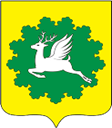 ЧУВАШСКАЯ РЕСПУБЛИКАЙĔПРЕÇ МУНИЦИПАЛИТЕТОКРУГĔН АДМИНИСТРАЦИЙĚЙЫШĂНУ__.__.2023   ___ №хула евĕрлĕ Йĕпреç поселокĕАДМИНИСТРАЦИЯИБРЕСИНСКОГО МУНИЦИПАЛЬНОГО ОКРУГА ПОСТАНОВЛЕНИЕ__.__.2023  №  ___поселок городского типа ИбресиКОДЫФорма по ОКУД0501012от "__" _____ 20__ г.Датапо ОКПОПолучатель бюджетных средствпо Перечню (Реестру)Распорядитель бюджетных средствпо Перечню (Реестру)Главный распорядитель бюджетных средствпо БКНаименование бюджетапо ОКТМОИсточник бюджетных средствДопКРЕдиница измерения: руб.по ОКЕИ383Наименование показателяКод строкиКод по бюджетной классификации Российской ФедерацииКод по бюджетной классификации Российской ФедерацииКод по бюджетной классификации Российской ФедерацииКод по бюджетной классификации Российской ФедерацииКОСГУ дополнительные кодыСумма на 20__ годСумма на 20__ годСумма на 20__ годНаименование показателяКод строкиразделаподразделацелевой статьивида расходовКОСГУ дополнительные кодыв рубляхв рубляхв рублях1234567891011Итого по коду БК Итого по коду БК XXВсегоВсегоВсегоВсегоВсегоВсегоXXНаименование показателяКод строкиКод по бюджетной классификации Российской ФедерацииКод по бюджетной классификации Российской ФедерацииКод по бюджетной классификации Российской ФедерацииКод по бюджетной классификации Российской ФедерацииКОСГУ дополнительные кодыСумма на 20__ годСумма на 20__ годСумма на 20__ годНаименование показателяКод строкиразделаподразделацелевой статьивида расходовКОСГУ дополнительные кодыв рубляхв рубляхв рублях1234567891011Итого по коду БКИтого по коду БКXXВсегоВсегоВсегоВсегоВсегоВсегоXXНаименование показателяКод строкиКод по бюджетной классификации Российской ФедерацииКод по бюджетной классификации Российской ФедерацииКод по бюджетной классификации Российской ФедерацииКод по бюджетной классификации Российской ФедерацииКОСГУ дополнительные кодыСумма на 20__ годСумма на 20__ годСумма на 20__ годНаименование показателяКод строкиразделаподразделацелевой статьивида расходовКОСГУ дополнительные кодыв рубляхв рубляхв рублях1234567891011Итого по коду БКИтого по коду БКXXВсегоВсегоВсегоВсегоВсегоВсегоXXНаименование показателяКод строкиКод по бюджетной классификации Российской ФедерацииКод по бюджетной классификации Российской ФедерацииКод по бюджетной классификации Российской ФедерацииКод по бюджетной классификации Российской ФедерацииКОСГУ дополнительные кодыСумма на 20__ годСумма на 20__ годСумма на 20__ годНаименование показателяКод строкиразделаподразделацелевой статьивида расходовКОСГУ дополнительные кодыв рубляхв рубляхв рублях1234567891011Итого по коду БКИтого по коду БКXXВсегоВсегоВсегоВсегоВсегоXXКОДЫФорма по ОКУД0501012от "__" _____ 20__ г.Датапо ОКПОПолучатель бюджетных средствпо Перечню (Реестру)Распорядитель бюджетных средствпо Перечню (Реестру)Главный распорядитель бюджетных средствпо БКНаименование бюджетапо ОКТМОИсточник бюджетных средствДопКРЕдиница измерения: руб.по ОКЕИ383Наименование показателяКод строкиКод по бюджетной классификации Российской ФедерацииКод по бюджетной классификации Российской ФедерацииКод по бюджетной классификации Российской ФедерацииКод по бюджетной классификации Российской ФедерацииКОСГУ дополнительные кодыСумма изменения на 20__ годСумма изменения на 20__ годСумма изменения на 20__ годНаименование показателяКод строкиразделаподразделацелевой статьивида расходовКОСГУ дополнительные кодыв рубляхв рубляхв рублях1234567891011Итого по коду БКИтого по коду БКXXВсегоВсегоВсегоВсегоВсегоВсегоXXНаименование показателяКод строкиКод по бюджетной классификации Российской ФедерацииКод по бюджетной классификации Российской ФедерацииКод по бюджетной классификации Российской ФедерацииКод по бюджетной классификации Российской ФедерацииКОСГУ дополнительные кодыСумма изменения на 20__ годСумма изменения на 20__ годСумма изменения на 20__ годНаименование показателяКод строкиразделаподразделацелевой статьивида расходовКОСГУ дополнительные кодыв рубляхв рубляхв рублях1234567891011Итого по коду БКИтого по коду БКXXВсегоВсегоВсегоВсегоВсегоВсегоXXНаименование показателяКод строкиКод по бюджетной классификации Российской ФедерацииКод по бюджетной классификации Российской ФедерацииКод по бюджетной классификации Российской ФедерацииКод по бюджетной классификации Российской ФедерацииКОСГУ дополнительные кодыСумма изменения на 20__ годСумма изменения на 20__ годСумма изменения на 20__ годНаименование показателяКод строкиразделаподразделацелевой статьивида расходовКОСГУ дополнительные кодыв рубляхв рубляхв рублях1234567891011Итого по коду БКИтого по коду БКXXВсегоВсегоВсегоВсегоВсегоВсегоXXНаименование показателяКод строкиКод по бюджетной классификации Российской ФедерацииКод по бюджетной классификации Российской ФедерацииКод по бюджетной классификации Российской ФедерацииКод по бюджетной классификации Российской ФедерацииКОСГУ дополнительные кодыСумма изменения на 20__ годСумма изменения на 20__ годСумма изменения на 20__ годНаименование показателяКод строкиразделаподразделацелевой статьивида расходовКОСГУ дополнительные кодыв рубляхв рубляхв рублях1234567891011Итого по коду БКИтого по коду БКXXВсегоВсегоВсегоВсегоВсегоXX